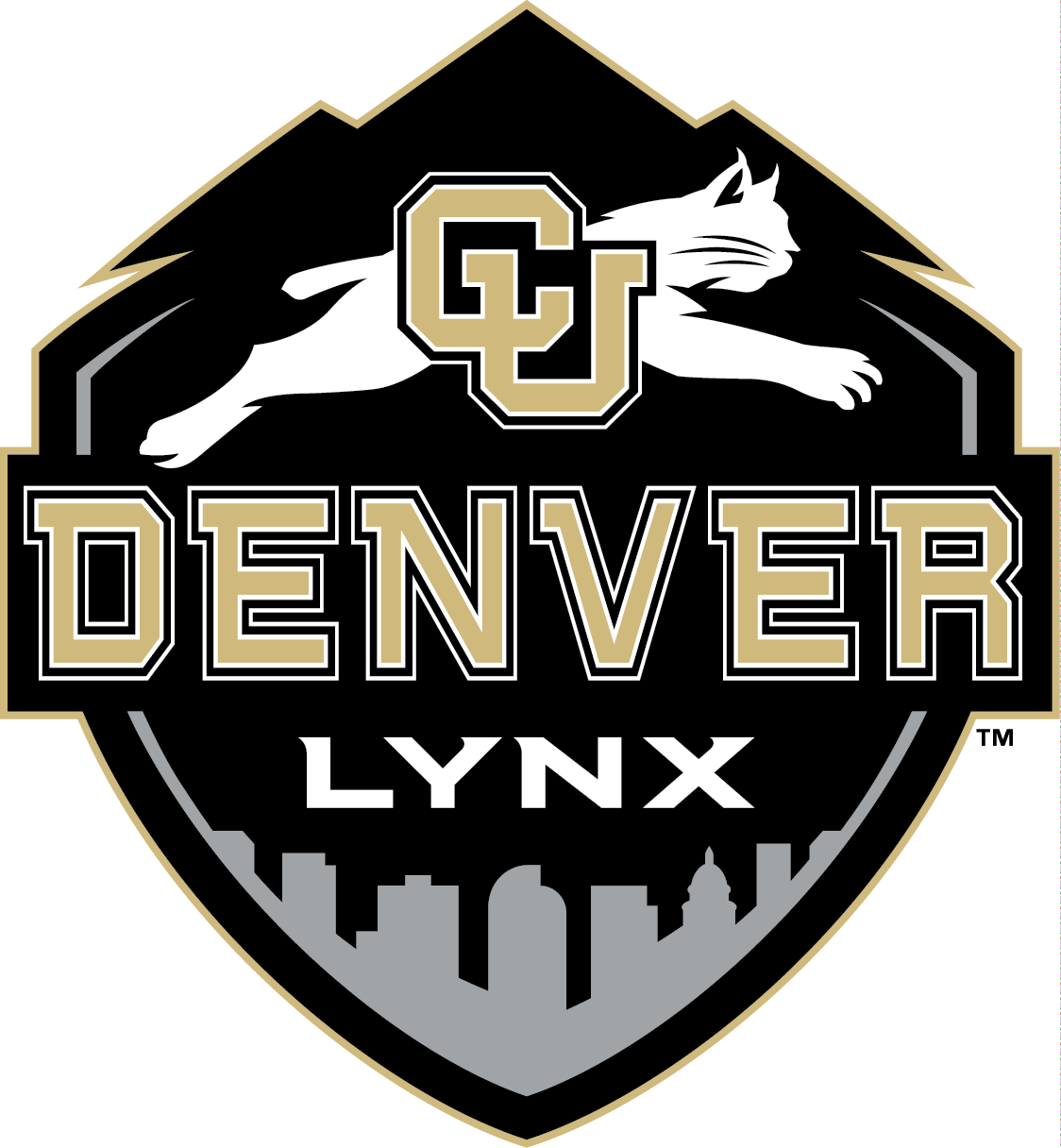 University of Colorado DenverCARE TeamAnnual Report 2015-2016Table of ContentsLetter from Director/Dean of Students/Chair………………………………………...3Mission, Goals, Strategic Alignment and Staff	4-5Trainings, Outreach, and Education	6Campus Involvement and Professional Development	6-7 Project Completion	7Statistical Summary	8Assessment Summary	9Letter from Director/Dean of Students/ChairDear CU Denver Community Members,Supporting the University of Colorado Denver’s mission and focused on student success, the Campus Assessment Response Evaluation Team (CARE) provides interventions to students in distress as well as managing threats to campus safety. We work to address health and safety needs of students and the greater campus community. This annual report provides information as to the depth and breadth of the CARE Team efforts.  One of the most important roles for the CARE Team is to foster a culture of reporting on campus where the campus community is aware of the CARE Team and are willing to report students of concern. The statistical assessment looks at the different type of incidents addressed by the CARE Team and give a general outlook at the quantity of cases but does not address the number of hours each case is given.  The statistical numbers also do not address the follow up activity on cases from the previous academic school year. I would like to thank you for taking the time to read this report. Mission, Goals, Learning Objectives, and StaffMission:The Campus Assessment, Response & Evaluation (CARE) Team is committed to improving campus safety and student success at both CU Denver and CU Anschutz Medical Campus by proactively and collaboratively managing situations and individuals that pose, or may reasonably pose, a threat to the safety and well-being of the campus community. The team coordinates with students, faculty, and staff as well as concerned others, using objective and thoughtful approaches to identifying, assessing and intervening with individuals of concern.Goals:The CARE Team strives to: Provide early assistance to individuals in distress or at risk of harming themselves or others​Help prevent situations of concern from escalatingEnsure the wellbeing and safety of students, staff and the university communityWork collaboratively with faculty, staff, administration, and concerned othersEducate the campus community about identifying concerning behaviorsCreate a campus culture that fosters sharing concernsStudent Success​The Office of Case Management promotes academic and personal success by empowering and encouraging students.Diversity, Respect, and Inclusiveness​​The Office of Case Management strives to create an inclusive environment, which respects and values diverse identities and life challenges.Health and SafetyThe Office of Case Management provides support services, resources, and referrals to maintain the health and safety of our students and the overall campus community. Collaboration​The Office of Case Management collaborates with students, faculty, staff, families, and concerned others to coordinate services and referrals.  Alignment with Strategic GoalsThe CARE Team helps identify potential threats to campus to help increase safety for students, faculty and staff.The CARE Team identifies students of concern, provides interventions, and supports that aide student in being successful.The CARE Team provides support services to students of concern to assist in student retention. StaffProfessional StaffKatelyn Rossler, Case Manager Downtown Campus-August 2015-January 2016Brooke Farley, Case Manager Downtown Campus- January 2016-PresentJonathan Soweidy, Case Manager Anschutz Medical Campus-March 2016-PresentGraduate AssistantBrooke Farley- August 2015-January 2016Team Composition:The team operates under the Division of Student Affairs and reports directly to the Associate Vice Chancellor of Student Affairs. The team serves both CU Denver and CU Anschutz Medical Campus.CU Denver standing members:Chair: Case Manage​r, Student Affairs Representative (Member)
Co-Chair: Director of Student Conduct & Community Standards, Conduct Representative (Member)
Office of Case Management Representative (Member)Auraria Higher Education Center Police Department, Law Enforcement Representative (Member)Office of Equity (Member)
Director of Counseling Center, Mental Health Expert (Consultant)
Ad hoc members and advisors may include but are not limited to:University Counsel, legal advisor (Ad Hoc Consultant)CU Denver Housing and Dining ServicesVeteran Student Services 
Disability Resources & Support Services International Student & Scholar Services or Office of International AffairsCU Anschutz standing members:Chair: Student Behavior Case Manager, (Dean of Students Representative (Member)
Co-Chair: Associate Dean (ASAL) Standing Representative (Member)
CU Denver Police Department, Law Enforcement Representative (Member)
Student Mental Health Services, Mental Health Expert (Consultant)
Ad hoc members and advisors may include but are not limited to:School or College Associate Deans for Student AffairsUniversity Counsel, legal advisor (Ad Hoc Consultant)Veteran Student Services, Disability Support Services Trainings, Outreach, and EducationNew Student Orientations New Faculty Orientations Faculty TrainingsFall Fest Spring FlingActive Shooter PresentationsASAL (Associate Deans) PresentationDeans of Anschutz Medical Campus PresentationCampus Involvement and Professional DevelopmentCU Denver Committee InvolvementCART – First Thursday of every monthCounseling Center Crisis Coordinator Search CommitteeCounseling Center Counselor Search CommitteeOther Campus InvolvementNational Behavioral Center for Innovation & Change Mental Health GroupProfessional DevelopmentAdvanced Specialized First Aid Training- August 2015PESI-Managing Emergency Mental Health Situations- March 2016Open Source Material and Social Medial Training – April 2016.IHE Summer Safety Symposium – June 2016.Student Affairs Conference: Expanding Your Professional Toolbox – June 2016.HECMA 2016 (Higher Education Case Management Associations) – June 2016NaBITA Certification Course- June 2016Reid Meloy Campus Safety Training- July 2016CARE 2016 Summer Retreat – July 2016.Project CompletionCare Team Protocol- reviewed and updatedStudent Satisfaction SurveyReporting Party SurveyCARE RetreatStatistical SummaryConduct DataAcademic Year = 2015-2016 (August through July)Total Cases = 176Downtown Campus total Cases=140Downtown Unique Incidents =133Anschutz Medical Campus Total Cases= 36Anschutz Medical Campus Unique Incidents=35Total CARE Team Referrals = 185CARE Team Student of Concern Category NumbersCARE Team Assessment Summary	This assessment summary was developed from the existing Maxient Reports provided in its analytics menu.Noteworthy Data from the Statistics (To be infused into our strategic planning for this next academic year)The total number of Care Team Referrals increased by 20% from the previous yearSlight increase in CARE Cases on both the Downtown and Anschutz Medical Campus47% increase in reports regarding Suicidal Behavior on the Downtown Campus since 2014Planned ProjectsFaculty Guide to Distressed Students– Policy to guide faculty around students of concernsHECMA Roundtable 2017: CARE Team members will be hosting the National Higher Education Case Manager Association Conference. Editing CARE websiteCreating a training schedule for CARE Team CARE RetreatCARE - Disruptive Behavior17CARE - Distressing Behavior33CARE - General wellness concern105CARE - Relationship Violence2CARE – Suicide39CARE - Threatening Behavior4